ビスケットで　えをうごかそう！　パート１①パソコンの　でんげんをいれよう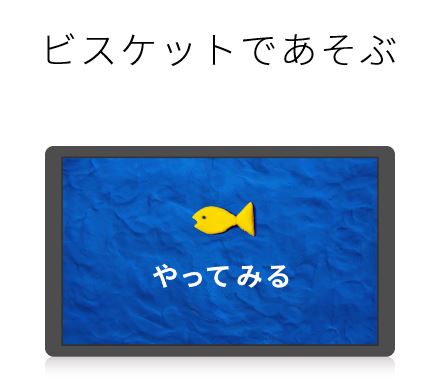 ②「よみとり」の中の「ビスケット」をダブルクリック③「やってみる」をクリック	④３かしょ　上から　じゅんばんに　クリック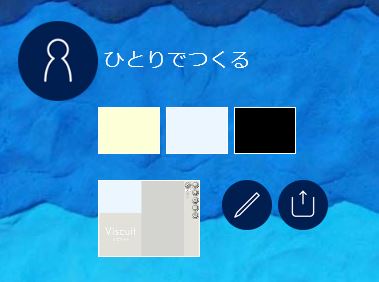 ⑤えんぴつをクリック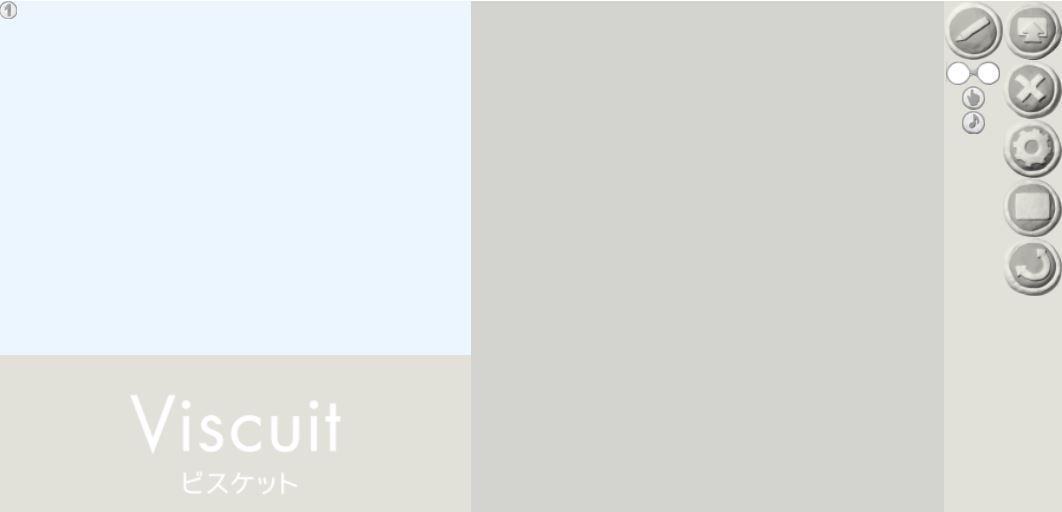 ⑥えをかこう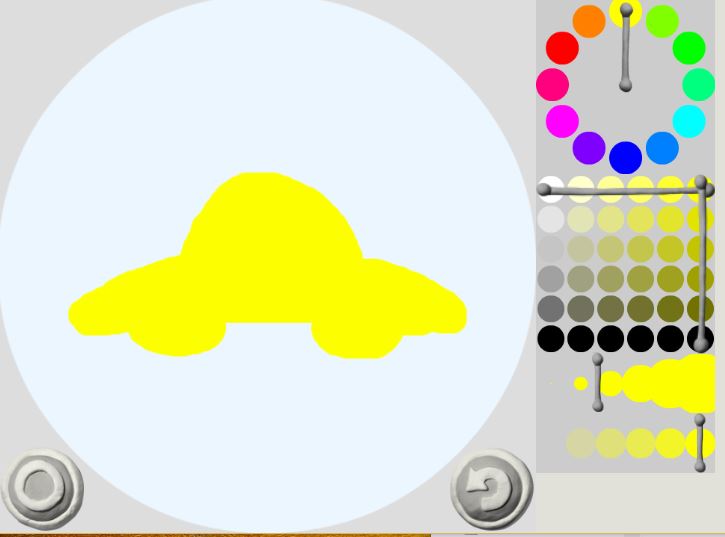 ←ここで　いろを　えらぶ←ここで　ふとさを　えらぶ　↑　　　　　　　　　　　　　　　　　↑かけたら　ここをクリック　　　　やりなおしボタン⑦めがねマークをひだりにもってきて　ぶひんを　なかへ　いれよう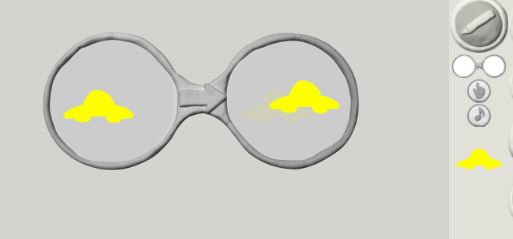 　☆ひだりの　えが　みぎの　えに　かわることをあらわしている☆みぎがわの　まるの　なかに　えをいれるときは　すこし　ずらす⑧このえを　ひだりに　もっていくと・・・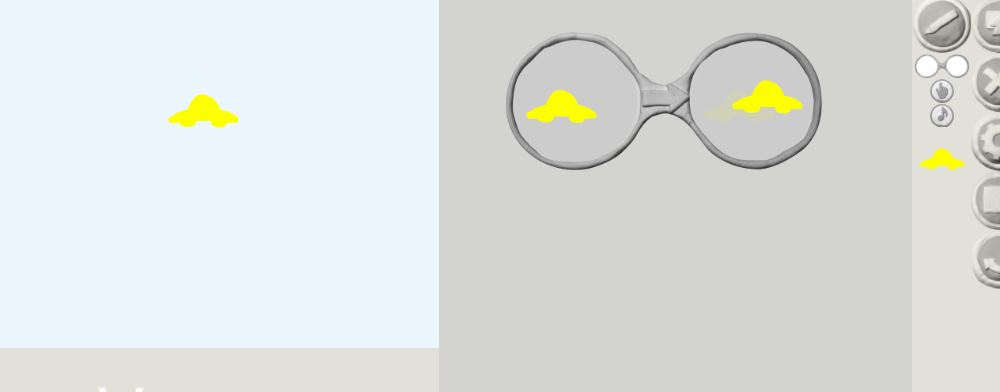 ⑨たとえば　これは　どんなうごきに　なるのかな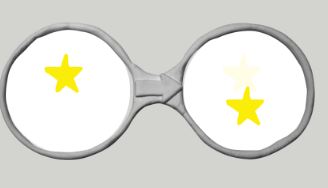 ⑩さあ　やってみよう！　できたら　ともだちに　みせてあげよう！ビスケットで　えをうごかそう！　パート２①あたらしい　えを　かこう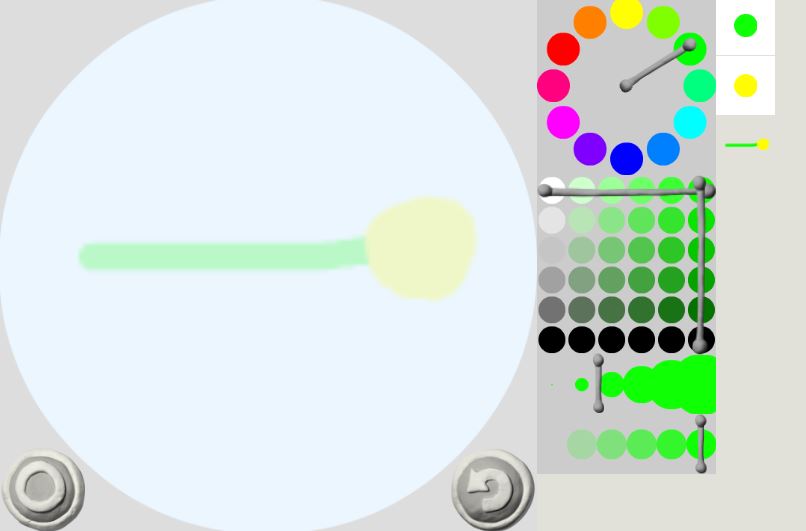 ②えんぴつをクリックして　２つめの　えをかこう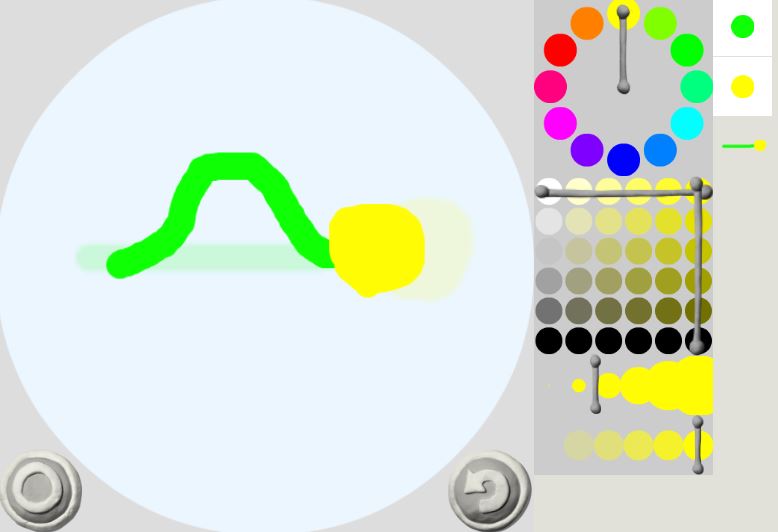 ←ここに　さっき　かいた　えが　でているから　クリックすると　うすく　ひょうじされる↑かけたら　このボタンを　クリック③めがねマーク　をここへもってきて　ぶひんを　なかへ　いれよう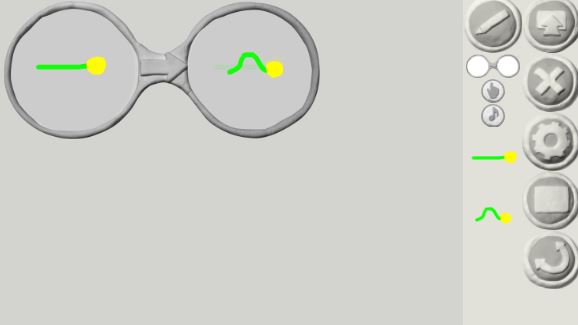 ④もう１こ　メガネをもってきて　さゆう　ぎゃくに　えをなかに　いれよう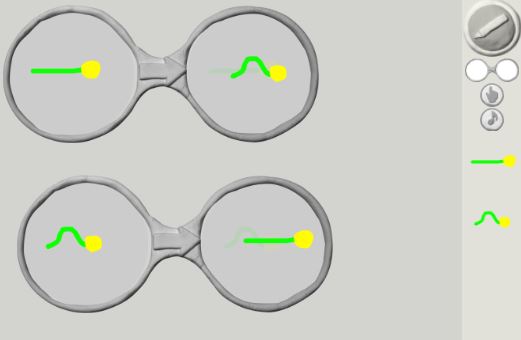 ☆みぎがわの　まるの　なかに　えをすこし　みぎにずらしていれる⑤このえを　ひだりに　もっていくと・・・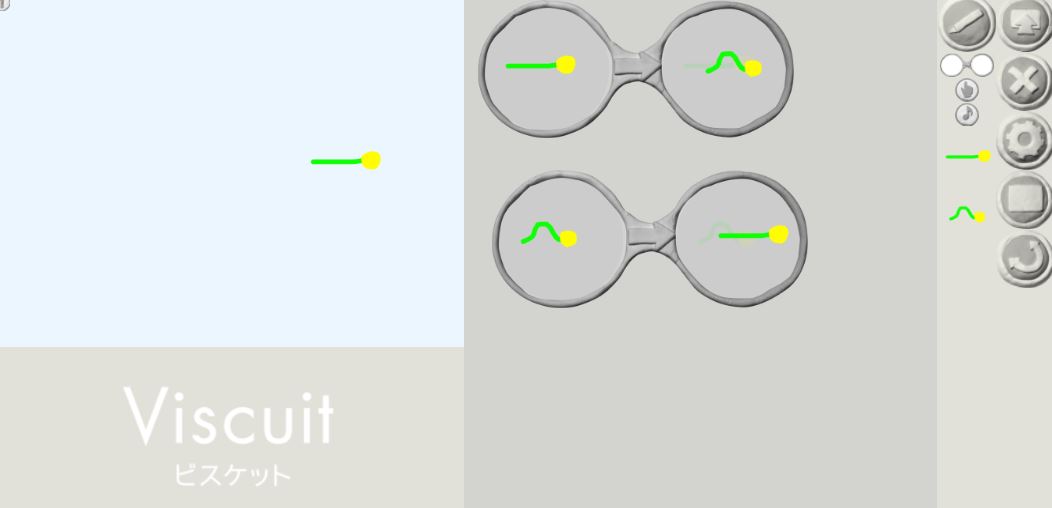 ⑥たとえば　これは　どんなうごきに　なるのかな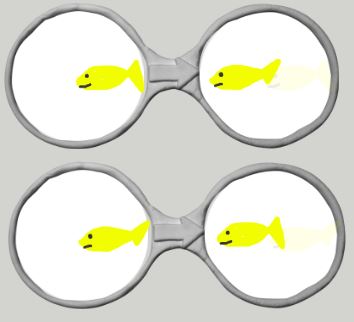 ⑦さあ　やってみよう！　できたら　ともだちに　みせてあげよう！